ПОЛИТИЧЕСКА ПАРТИЯ ЯМБОЛ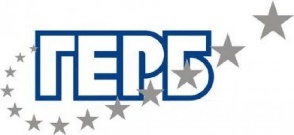 Прессъобщение									30 юни 2022г.ДЕКЛАРАЦИЯ НА ПП ГЕРБ Ямбол и Групата общински съветници на ГЕРБ в ОбС ЯмболПромяната в Ямбол заглушава гласа на опозициятаПП ГЕРБ против увеличаването на таксите за детска кухняУважаеми граждани на Ямбол,През последните месеци страната ни е изправена пред редица кризи – икономическа, социална, морална. Нашето убеждение е, че кризисните времена предполагат навременни, целенасочени, бързи реакции и мерки, поемане на отговорност  и диалог. Все неща, които ги няма!Националните кризи неминуемо завладяха и всеки един от регионите на страната. Хората живеят все по-зле, все по-трудно. Управляващи и опозиция сме призвани да решаваме кризите и правим живота на хората по-лек.Какво обаче се случва в  Общински съвет Ямбол? С гласовете на съветниците на БСП днес бе вдигната с 33,33% цената на таксата за храната, предлагана в детска кухня, за семейства с деца до 3 години. Таксата от 1.80 лв. дневно става 2.40 лв. на ден!Общинските съветници от Групата на ПП ГЕРБ изразихме категоричното си несъгласие с този скок на таксата. Ние сме КАТЕГОРИЧНО ПРОТИВ увеличението! В този момент заставаме твърдо зад интересите и подпомагането на семействата в Ямбол с малки деца. Представителите на управляващата коалиция в оставка не проявиха чисто социално отношение към една общност в Ямбол.Тази категорична позиция на ГЕРБ, изразена от трибуната на Общинския съвет, не се хареса на председателя на ОбС г-н Антон Шиков /представител на Продължаваме промяната в Ямбол/, който демонстративно отне думата и изгони общински съветник от ПП ГЕРБ.В знак на несъгласие групата на ГЕРБ в ОбС Ямбол напусна заседанието на Общинския съвет и заявяваме:- Против вдигането на таксата за детска кухня сме в този финансово тежък момент за семействата.- Против силовото налагане на решения в ОбС Ямбол сме.Ние от ПП ГЕРБ сме за:- Запазване социалния размер на таксата за детска кухня или пълното и премахване- Повече социална чувствителност към семействата с деца в този труден момент и лошо управление.Уважаеми г-н Шиков, председател на ОбС Ямбол, пръв сред равни, Това че ще заглушите микрофона и ще отнемете думата на представителите на опозицията в Общински съвет Ямбол, няма да заглуши истината и фактите!А фактите са:При управлението на Продължаваме промяната и БСП инфлацията на основните стоки, на храните скочи над 25%Българските семейства живеят все по –трудноНаложеното поскъпване на цената на детската кухня в Ямбол е с 33%Искате семействата с малки деца в Ямбол да платят цената на лошото управление на държавата.Въпрос на управленско решение и усилия е да се направи детската кухня безплатна, както детските градини.Уважаеми съграждани, през последните години ние от ПП ГЕРБ сме подкрепяли всяко добро управленско решение в ОбС Ямбол. То е постигано с диалог и разбиране. С авторитарното и неуважително отношение на председателя на ОбС г-н Шиков, /представител на управляващата партия в оставка/, с отнемане на думата и забрани да се говори в местния парламент, истината за решенията, които се вземат, няма да стане по-приемлива за хората!Стига ни от Вашата Промяна!ПП ГЕРБ Ямбол